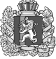        Орловский сельский Совет депутатовДзержинского районаКрасноярского края   РЕШЕНИЕ	                    с.Орловка23.08.2018 г                                                                                               № 21-95 р  Об утверждении Положения о премировании, единовременной выплате при предоставлении ежегодного оплачиваемого отпуска и выплате материальной помощиРуководствуясь статьями 135, 144, 191 Трудового кодекса Российской Федерации, статьями 22, 26 Федерального закона "О муниципальной службе в Российской Федерации" от 02.03.2007 № 25-ФЗ, статьями 7, 11 Закона Красноярского края "Об особенностях правового регулирования муниципальной службы в Красноярском крае" от 24.04.2008 N 5-1565, в соответствии с Уставом Орловского сельсовета, Орловский сельский Совет депутатов, РЕШИЛ:Утвердить Положение о премировании, единовременной выплате при предоставлении ежегодного оплачиваемого отпуска и выплате материальной помощи согласно приложению.     2. Решение Орловского сельского Совета депутатов от 16.03.2012 г. № 21-78 р   «Об  утверждении  Порядка осуществления единовременной выплаты при предоставлении ежегодного оплачиваемого отпуска, положенийо премировании и выплате материальной помощи»  считать утратившим силу.      3. Контроль за исполнением настоящего Решения возлагается на постоянную комиссию по финансовым и экономическим вопросам.     4. Решение вступает в силу со дня, следующего за днем его опубликования в периодическом печатном издании «Депутатские вести».Председатель Орловского сельского Совета депутатов,Глава Орловского сельсовета                                                      В.Е.Крапивкин	Приложение Положениео премировании муниципальных служащих Орловского сельсовета1. Общие положенияНастоящее Положение определяет порядок и условия премирования муниципальных служащих Орловского сельсовета.  Премирование муниципальных служащих производится в целях:-	повышения качества выполнения задач, возложенных на администрацию Орловского сельсовета; заинтересованности в профессиональном и компетентном исполнении ими должностных обязанностей; усиления мотивации для повышения эффективности и качества деятельности муниципальных служащих; достижения конкретных результатов деятельности;-	усиления их материальной заинтересованности.Настоящее Положение распространяется на муниципальных служащих администрации сельсовета в соответствии со штатным расписанием.2. Показатели и условия премирования2.1. Оценка результатов службы для целей премирования производится в зависимости от:-	степени и качества выполнения муниципальными служащими возложенных на них должностных обязанностей, степени и качества выполнения в пределах их должностных обязанностей плана работы структурного подразделения;-	степени и качества выполнения муниципальными служащими поручений Главы сельсовета, степени и качества исполнения муниципальными служащими внутреннего распорядка; -	степени и качества исполнения муниципальными служащими сроков рассмотрения обращений, заявлений граждан, сроков исполнения документов.2.2. При определении размера премии могут быть учтены такие обстоятельства, как подготовка на высоком организационном уровне мероприятий, напряженная деятельность по разработке особо важных проектов, программ, выполнение с надлежащим качеством обязанности отсутствующего муниципального служащего, другие положительные и значительные результаты работы.3. Размеры и порядок выплаты премии3.1. Премия устанавливается в размере до 1,8 месячных должностных окладов в год с учетом районного коэффициента и северной надбавки.3.2. Премия, установленная настоящим Порядком, является составной частью денежного содержания муниципальных служащих и учитывается во всех случаях исчисления среднего заработка.3.3.Указанная премия не является обязательной выплатой для каждого муниципального служащего, поскольку является формой материального стимулирования и зависит от личного вклада муниципального служащего в успешное выполнение задач.3.4. Общая сумма средств, направленная на выплату премии, не должна превышать средств, утвержденных на эти цели в годовом фонде оплаты труда.3.5. Премирование муниципальных служащих производится по результатам работы за месяц, за фактически отработанное время. 3.6. Установление размера премии производится на основании распоряжения работодателя.3.7. Ежемесячная премия устанавливается в размере 15,0 процентов от должностного оклада муниципального служащего.3.8. Основанием о выплате и размере премии муниципальному служащему является распоряжение главы Орловского сельсовета.3.9. Муниципальные служащие, имеющие дисциплинарные взыскания, не подлежат премированию в течение срока действия дисциплинарного взыскания. 4. Дополнительное премирование муниципальных служащих Орловского сельсовета4.1.В пределах установленного фонда оплаты труда муниципальным служащим устанавливается дополнительное премирование.4.2. Указанная премия не является обязательной выплатой для каждого муниципального служащего, поскольку является формой материального стимулирования и зависит от личного вклада муниципального служащего в успешное выполнение задач.4.3. Основаниями для поощрения муниципальных служащих являются:а) успешное  и добросовестное исполнение должностных обязанностей, б) выполнение заданий особой важности и сложности в) продолжительная и безупречная служба, Успешное и добросовестное исполнение должностных обязанностей  означает качественное и своевременное их исполнение, творческий подход, новаторство и проявление инициативы, обеспечивающие эффективность работы органа местного самоуправления.Важность и сложность задания в каждом конкретном случае определяется руководителем органа, в компетенцию которого входит решение данного вопроса.Безупречность службы определяется отсутствием дисциплинарных взысканий на дату оформления поощрения. При этом продолжительной считается служба свыше 10 лет.4.4.  Размеры денежной премии за успешное  и добросовестное исполнение должностных обязанностей и выполнение заданий особой важности и сложности, устанавливается ежеквартально, определяются по результатам его деятельности сотрудника и максимальными размерами не ограничиваются.4.5.  Премия, установленная п. 4.3, является составной частью денежного содержания муниципального служащего и учитывается во всех случаях исчисления среднего заработка.4.6. Премия за выполнение заданий особой важности и сложности устанавливается в размере до 1,0 должностных окладов муниципального служащего в год с учетом районного коэффициента и процентной надбавки за стаж работы в районах Крайнего Севера и приравненных к ним местностях и носит разовый характер.4.7. Выплата денежной премии за продолжительную и безупречную службу составляет:- от 10 до 15 лет муниципальной службы - 1500  рублей;- от 15 до 20 лет муниципальной службы – 2000 рублей;- свыше 20 лет муниципальной службы - 2500 рублей;с учетом районного коэффициента и процентной надбавки за стаж работы в районах Крайнего Севера и приравненных к ним местностях и носит разовый характер.4.8. Выплата денежной премии осуществляется в пределах установленного фонда оплаты труда на текущий финансовый год. 4.9. Установление размера дополнительного премирования производится Главой сельсовета по собственной инициативе.4.10. Основанием о выплате и размере премии муниципальному служащему является распоряжение главы Орловского сельсовета.4.11. Муниципальные служащие, имеющие неснятое дисциплинарное взыскание, не могут быть поощрены.2. ПОРЯДОК И УСЛОВИЯ ЕДИНОВРЕМЕННОЙ ВЫПЛАТЫПРИ ПРЕДОСТАВЛЕНИИ ЕЖЕГОДНОГО ОПЛАЧИВАЕМОГООТПУСКА МУНИЦИПАЛЬНЫМ СЛУЖАЩИМ2.1. Муниципальным служащим один раз  в текущем календарном году при предоставлении ежегодного оплачиваемого отпуска производится единовременная выплата, которая не является выплатой за отработанное время, в размере 3,5 должностного оклада. Единовременная выплата производится одновременно с предоставлением ежегодного оплачиваемого отпуска.2.2. При прекращении или расторжении трудового договора, освобождении от замещаемой должности муниципальной службы и (или) увольнении с муниципальной службы муниципальному служащему одновременно с выплатой денежной компенсации за неиспользованные дни отпуска выплачивается пропорционально отработанному времени и в пределах установленного фонда оплаты труда неполученная единовременная выплата при предоставлении ежегодного оплачиваемого отпуска.2.3. В случае предоставления ежегодного оплачиваемого отпуска по частям единовременная выплата производится только один раз в текущем календарном году при предоставлении одной из частей ежегодного оплачиваемого отпуска.2.4. Единовременная выплата при предоставлении ежегодного оплачиваемого отпуска производится с учетом районного коэффициента и процентной надбавки к заработной плате за стаж работы в районах Крайнего Севера и приравненных к ним местностях, в иных местностях края с особыми климатическими условиями.2.5. В случаях, когда муниципальному служащему ежегодный оплачиваемый отпуск не предоставлен и перенесен на следующий год, единовременная выплата при предоставлении ежегодного оплачиваемого отпуска, не выплаченная в течение текущего календарного года, подлежит выплате на основании распоряжения главы сельсовета в последнем месяце календарного года, в пределах установленного фонда оплаты труда.3. ПОРЯДОК И УСЛОВИЯ ВЫПЛАТЫ МАТЕРИАЛЬНОЙ ПОМОЩИМУНИЦИПАЛЬНЫМ СЛУЖАЩИМ3.1. Основанием для выплаты единовременной материальной помощи являются:бракосочетание;рождение ребенка;смерть супруга (супруги) или близких родственников.3.2. Размер материальной помощи (с учетом районного коэффициента, процентной надбавки к заработной плате за стаж работы в районах Крайнего Севера и приравненных к ним местностях, в иных местностях края с особыми климатическими условиями), оказываемой муниципальному служащему не должен превышать пяти тысяч рублей.3.3. Общая сумма материальной помощи, выплачиваемой в течение календарного года муниципальному служащему, максимальными размерами не ограничивается, но ограничивается пределами установленного фонда оплаты труда.3.4. Выплата производится по решению главы Орловского сельсовета по письменному заявлению муниципального служащего. В заявлении указывается основание для выплаты материальной помощи, к заявлению прилагаются документы, удостоверяющие фактические основания для предоставления материальной помощи.3.5. В случае смерти муниципального служащего единовременная материальная помощь выплачивается членам его семьи или лицу, находившемуся  на иждивении умершего, на день его смерти, по их заявлению при предъявлении	соответствующих документов.